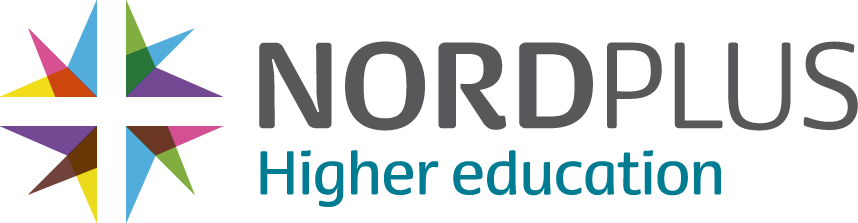 NORDPLUS Intensive Course “Organisation and Individual Security”14.08.2017.-25.08.2017.Partners: Turiba University, Latvia, www.turiba.lvKazimieras Simonavicius University, Lithuania, www.ksu.lt/en/ Turku School of Economics – BRDC, Finland, www.utu.fi/en About the course:In recent years security issues has become important also to Baltic and Nordic countries. World is coping such challenges as migration, conflicts based on different cultural backgrounds, cyber-attacks and other new challenges. This leads to fact that there is need for high quality training for young security specialists. Those specialists need knowledge and skills not only in subjects traditionally known as necessary for Security specialist, but also be able to manage the team and stress situations, be good intercultural communication specialist and cope with cyber-security challenges.The course comprises theoretical programme, seminars as well as a set of interesting intensive practical lessons. During the two week course students will gain also practical knowledge in person’s and organisation’s security. Student will gain knowledge of assessment of security tactics for guarded sites, basics of tactical planning and implementation methods for threat prevention and their legal regulation; comprehensive knowledge of facts, theory and correlations necessary for carrying out work related tasks, personal growth and development, public participation and social integration. Main topics of the course:Basics of Security;Security theory; Security psychology;Security of Individuals. Object Security Concept and Technical Solutions;Practical personnel management - Team work and practical tasks. Self-Defence –theory and practice;Stress Management in Crisis Situations;Globalization and Intercultural communication;Team-building and social activities;Cyber-security. Data protection Law;Copyrights;Practical personnel management;Crime Prevention and Detection Features.Target group: Bachelor and Master students are welcome to apply. Course can be interesting not only for Security or Law students, but also for students from different Social science fields (sociology, psychology, entrepreneurship and management aso.)Participants: 10 - Latvia, 10 - Lithuania, 10 -FinlandTeachers: 4 - Latvia, 2 - Lithuania, 2 – Finland3 ECTS credits will be awarded for the completed course. Travel to RigaTuriba University will buy for you flight / bus tickets to Riga and back, pick-up service will be organised. Possible travel dates to Riga and back – 1 days before and after the course.AccommodationDuring the course we will provide you accommodation in our students’ hostel. It is located just next door to the Turiba University. You will live in 4-bedded rooms. Please note, hostel is very simple and provides elementary accommodation. CateringDuring the time of the course we will provide catering (breakfast, lunch and dinner) in students’ canteen, which is located in the campus of Turiba.   Other costsCourse is free of charge and organisers will cover all basic costs related to the course – limited amount of local public transport costs, study visits, excursions, and several free time activities.IMPORTANT! Basic rules of the courseAny student who participate in the course have to attend at least 80% of all lectures, group work and field trips organised by the University. In order successfully graduate the course and receive 3 ECTS, you will need to pass the final exam. Students who will fail and will not successfully finish the course will have to reimburse travel and accommodation costs.ApplicationsPlease send application form to your local coordinator:Latvia: Ms.Kristine Tihanova kristine.tihanova@turiba.lv Finland: Ms.Anu Lähteenmäki-Uutela  anu.lahteenmaki-uutela@utu.fi Lithuania:   